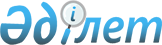 О внесении изменений в решение маслихата от 11 декабря 2015 года № 475 "Об утверждении Положения о награждении Почетной грамотой области (города, района)"Решение маслихата Костанайской области от 11 декабря 2023 года № 90. Зарегистрировано в Департаменте юстиции Костанайской области 21 декабря 2023 года № 10114-10
      Костанайский областной маслихат РЕШИЛ:
      1. Внести в решение Костанайского областного маслихата "Об утверждении Положения о награждении Почетной грамотой области (города, района)" от 11 декабря 2015 года № 475 (зарегистрировано в Реестре государственной регистрации нормативных правовых актов под № 6151) следующие изменения:
      в Положении о награждении Почетной грамотой области (города, района), утвержденном указанным решением:
      пункты 12, 13, 14, 16 изложить в новой редакции:
      "12. Ходатайство о награждении Почетной грамотой Костанайского областного маслихата направляется в аппарат маслихата области на имя председателя маслихата трудовыми коллективами, предприятиями, местными исполнительными и представительными органами, общественными организациями, творческими объединениями, органами местного самоуправления.
      В Ходатайстве указываются фамилия, имя, отчество (если есть), занимаемая должность, либо официальное название (организации, коллектива), дается характеристика с изложением конкретных трудовых и творческих заслуг, вклада в развитие области (города, района), информация по итогам гастрольных поездок. Ходатайство подписывается руководителем и скрепляется печатью.
      К ходатайству прилагаются копии подтверждающих документов, копия протокола или выписка из протокола собрания заверенные печатью, копия удостоверения личности кандидата.
      Ходатайство о награждении, поступившее от лица, выдвинувшего свою кандидатуру, не рассматривается.
      13. Решение о награждении Почетной грамотой Костанайского областного маслихата принимается на сессии областного маслихата, по предложению председателя областного маслихата.
      14. Вручение Почетной грамоты Костанайского областного маслихата проводится в торжественной обстановке. Почетную грамоту могут вручать: председатель маслихата, председатель постоянной комиссии маслихата, руководитель аппарата маслихата, руководители исполнительных органов.
      16. Почетная грамота Костанайского областного маслихата состоит из папки голубого цвета с вкладышем. На лицевой стороне папки изображен Государственный Герб Республики Казахстан и надпись "ГРАМОТА", выполненная золотым тиснением.
      Вкладыш изготавливается типографским способом в развернутом виде из плотной, лощеной бумаги белого цвета, формата А3. Внутри вкладыша вверху и внизу по длинному краю размещается национальный орнамент – цвета золота.
      На лицевой стороне вкладыша располагаются: в верхней части по центру - надпись на казахском языке "Қазақстан Республикасы" ниже на русском языке "Республика Казахстан", выполненная золотым тиснением;
      по центру - цветное изображение Государственного Герба Республики Казахстан; в нижней части по центру вкладыша - надпись на казахском языке "Қостанай облысы" ниже на русском языке "Костанайская область", выполненная золотым тиснением.
      На левой стороне внутри вкладыша располагаются: в верхней части по центру - надпись на казахском языке "Қостанай облыстық мәслихаты" ниже на русском языке "Костанайский областной маслихат"; по центру – цветное изображение развивающегося Государственного Флага Республики Казахстан.
      На правой стороне внутри вкладыша располагаются: в верхней части по центру - надпись "Құрмет грамотасы", выполненная золотым тиснением;
      ниже под надписью текст на казахском и русском языках, который содержит: слово "награждается", фамилию, имя, отчество (если есть) награждаемого, краткое описание заслуг награждаемого. Текст на казахском языке располагается над текстом на русском языке;
      в нижней части располагается текст для подписи председателя Костанайского областного маслихата на казахском языке, подпись заверяется гербовой печатью;
      после подписи указывается дата награждения на государственном языке.
      Фамилия, имя, отчество награждаемого, указываются в соответствии с документом, удостоверяющим личность.
      Вкладыш заполняется путем компьютерного набора, шрифтами черного цвета, без наклона с использованием принтера. В случае отсутствия данной возможности, вкладыш заполняется рукописно, четким и разборчивым почерком, без помарок чернилами черного цвета. При награждении представителей казахской национальности, в случае если в документе, удостоверяющем личность, фамилия, имя, отчество указаны на русском языке, в тексте на казахском языке указывается транскрипция на казахском языке.".
      2. Настоящее решение вводится в действие по истечении десяти календарных дней после дня его первого официального опубликования.
       "СОГЛАСОВАНО"
      Аким Костанайской области
      ____________ Аксакалов К.И.
      " " __________ 2023 года
					© 2012. РГП на ПХВ «Институт законодательства и правовой информации Республики Казахстан» Министерства юстиции Республики Казахстан
				
      Временно осуществляющий полномочия председателя Костанайского областного маслихата 

М. Жутаев
